Социальным педагогом  школы продолжается работа по оснащению теоретической зоны кабинета СБО.26 октября  2021 года  коллектив  профсоюза «Кәсіп қорған» ТОО «Корпорации Казахмыс»  под руководством   Ахрименя Г.Е.  подарили  Смарт ТВ, который даст возможность транслировать видеоматериалы  во время занятий.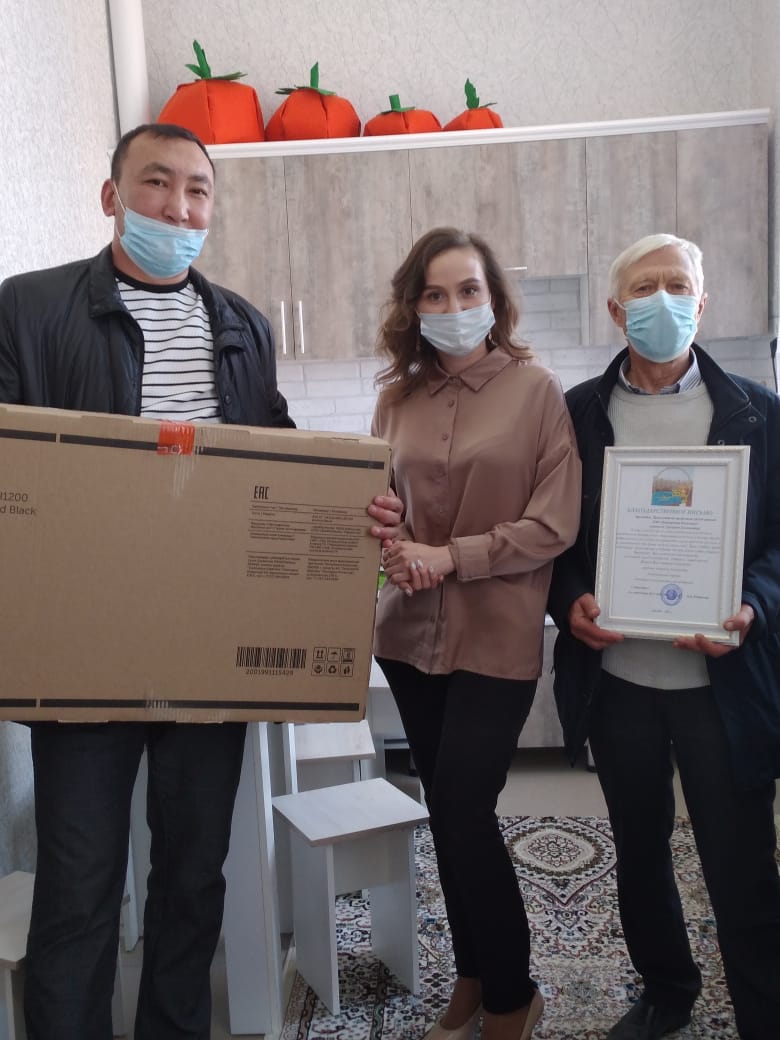 